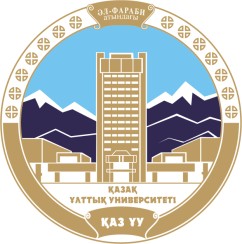 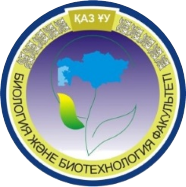 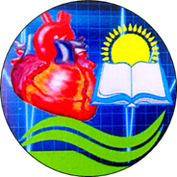 КАЗАХСКИЙ НАЦИОНАЛЬНЫЙ УНИВЕРСИТЕТ ИМЕНИ АЛЬ-ФАРАБИ ФАКУЛЬТЕТ БИОЛОГИИ И БИОТЕХНОЛОГИИКАФЕДРА БИОФИЗИКИ, БИОМЕДИЦИНЫ И НЕЙРОНАУКИИНФОРМАЦИОННОЕ ПИСЬМОМЕЖДУНАРОДНАЯ НАУЧНО-ПРАКТИЧЕСКАЯ КОНФЕРЕНЦИЯ«СОВРЕМЕННЫЕ ПРОБЛЕМЫ БИОЛОГИИ И БИОТЕХНОЛОГИИ»(г. Алматы, 27 мая 2021 года)Уважаемые коллеги!Приглашаем Вас принять участие в работе Международной научно-практической конференции «Современные проблемы биологии и биотехнологии», посвященной 70-летию доктора биологических наук, профессора, член-корреспондента Национальной Академии Наук Республики Казахстан, Султана Тулеухановича Тулеуханова.Тулеуханов Султан Тулеуханович – за заслуги перед государством и за достижения в области науки и образования награжден нагрудными знаками «10 лет Конституции Республики Казахстан», «75 лет КазНУ им. аль-Фараби», «80 лет КазНУ им. аль-Фараби», медалями «25 лет независимости Республики Казахстан», «Серебряной медалью имени аль-Фараби», «А.Байтурсынова», награждён грамотой «Почётная грамота Республики Казахстан», удостоен званием «Почётный работник образования Республики Казахстан», удостоен Государственным грантом и званием «Лучший преподаватель вуза РК» и званием «Лучший преподаватель КазНУ им. аль-Фараби», отмечен Государственным научным грантом для ученых и специалистов, внесших выдающийся вклад в развития науки и техники, является академиком Национальной Академии Наук Высшей школы Казахстана, академиком Международной Академии Информатизации.В качестве докладов на конференции могут быть представлены научные работы теоретического, экспериментального и прикладного характера, а также научные изобретения. Будем рады видеть Вас на конференции!Организационный комитетОрганизаторы конференцииКазахский национальный университет имени аль-ФарабиФакультет биологии и биотехнологииКафедра биофизики, биомедицины и нейронаукиОрганизационный комитетЖ.К. Туймебаев– Ректор НАО КазНУим.аль Фараби, доктор филологических наук, профессорТ.С.Рамазанов–Проректор по научно-инновационной деятельности КазНУ им. аль-Фараби, доктор физ.-мат.наук, профессор, академик НАН РКФ.Жакыпова –Проректор по учебной работе КазНУ им.аль-ФарабиС.К.Мухаметжанов–директор департамента по науке и инновационной деятельности, к.б.н.А. А. Аубакирова – директор административного департамента, к.э.н. Б.К.Заядан–декан факультета Биологии и биотехнологии, д.б.н., профессор, академик НАН РКА. К.Бисенбаев–директор НИИ проблем биологии и биотехнологии, д.б.н., профессор, академик НАН РКА.М. Кустубаева–заведующаякафедройбиофизики, биомедицины и нейронауки,к.б.н.,профессорА.К.Садвакасова–заместительдеканапонаучно-инновационной работеимеждународнымсвязям, к.б.н.,доцентЗ.А.Инелова– заместитель декана по учебной, методической и воспитательной работе, к.б.н., доцентМ.О.Бауенова– PhD доктор, ученый секретарь факультета биологии и биотехнологииН.Т. Аблайханова– заместитель заведующего кафедрой по учебной, методической и воспитательной работе кафедры биофизики, биомедицины и нейронауки, к.б.н., доцентЖ.Т. Абдрасулова – заместитель  заведующего кафедрой по научно-инновационной деятельности и международному сотрудничеству кафедры биофизики, биомедицины и нейронауки, PhD докторЛ.Ж. Гумарова – к.б.н., профессор кафедры биофизики, биомедицины и нейронаукиМ.С. Кулбаева – к.б.н., старший преподаватель кафедры биофизики, биомедицины и нейронаукиГ.К. Атанбаева- к.б.н., и.о. доцента кафедры биофизики, биомедицины и нейронаукиЕ.В. Швецова – старший преподаватель кафедры биофизики, биомедицины и нейронаукиБ.Кайрат–PhD докторантД.Абдильманов–PhD докторантСекции конференции:Секция№1. Актуальные проблемы биофизики, биомедицины и нейронаукиСекция№2. Актуальные проблемы биотехнологии, микробиологии и экологии.Секция№3. Актуальные проблемы биоразнообразия и биоресурсов.Секция№4. Актуальные проблемы молекулярной биологии и генетики.Секция№5. Актуальные проблемы современной системы образованияДата проведения конференции: 27 мая 2021 годаМесто проведения конференции: Республика Казахстан, город Алматы, Казахский национальный университетимени аль-Фараби, Библиотека «Аль-Фараби», 4этажФормат конференции: гибридныйформат (онлайн и оффлайн)Официальные языки конференции: казахский,русский,английскийПо результатам экспертной оценки представленных статей будет опубликован сборник конференции, который выйдет в электронном и книжном формате.Регистрационный взнос конференцииУчастие в конференции бесплатное. По завершению конференции участникам выдается сертификат.ОРГАНИЗАЦИОННЫЙ КОМИТЕТ КОНФЕРЕНЦИИСекция1,2:Кайрат Бакытжан.Тел: 8 708 320 05 07 E-mail: Bakytzhan.Kairat@kaznu.kzСекция3,4,5: Швецова Е.В. Тел: 8747 409 5294E-mail: Yelena.Shvetsova@kaznu.kzРегистрационнаяформа(заявка)Требования к оформлению статьиВсе материалы, представленные для публикации, должны обладать как теоретической, так и практической ценностью, а также соответствовать тематике выбранной секции.К публикации принимаются материалы, представленные с соблюдением следующих требований:В cтатье фамилия одного автора должна быть указана первым среди авторов только 1 раз.Требования к содержаниюМатериал, представленный для публикации, долженбыть:актуальным,оригинальным,заключать в себе законченную мысль.Требования к оформлениюОбъём текста до 5 страниц.Формат страницы А4, ориентация книжная; отступы: сверху,снизу, справа и слева– 20мм.Редактор Microsoft Office WORD, шрифт-Times New Roman. Размер: название доклада –14pt, прописной, полужирный; фамилия и инициалы авторов–14 pt, полужирный, курсив; полное название организаций, е-mail – 12 pt, курсив; аннотация – 12 pt, курсив; основной текст и список литературы – 14 pt, обычный. Выравнивание: авторы, название доклада, название организации, слово литература (курсивом), аннотации–по центру; основной текст доклада и списоклитературы–по ширине. Абзац: отступ 10 мм. Междустрочный интервал одинарный.Латинские названия видов курсируются. В числах доли отделяются точкой. Ссылки на иллюстрации, подписи к ним оформляются как рис.1, табл.2.Формулы должны быть включены в текст доклада с помощью встроенного в WORD редактора формул.Рисунки, фотографии и таблицы (не более двух в любой вариации) должны быть вставлены в текст. Не допускается дублирование одних и тех же данных в таблицах и на графиках. Рисункии фото только черно-белые, и только в формате*jpg с разрешением 200-300 точек на дюйм. Надписи на рисунках выполняются шрифтом 12pt.Ссылки на литературу в квадратных скобках [1, 2] в порядке упоминания в тексте.СхематическийпримероформлениястатьиУДК.По центру приводятся:Фамилии и инициалы авторов (напр.: И.В.Иванов, С.П.Крылов)Полное название учреждения, которое представляет автор (с указанием страны и города). Если авторы из разных учреждений, то соответствие между автороми учреждением устанавливается надстрочными индексами, например:И.В.Иванов1, С.П.Крылов21Казахский национальный университет имени аль-Фараби, Казахстан, г.Алматы2Институт проблем горения, Казахстан, г.Алматы Электронный адрес одного из авторов.Название статьи/тезиса (полужирное написание)Аннотация.Ключевые слова.Текст статьи.Литература.В конце статьи приводится перевод на двух остальных языках (поочереди): Ф.И.О. авторов, названия статьи, резюме и ключевые слова (размер шрифта на 2 кегеля меньше, чем основной).Сведения об авторах.Представлениедоклада:Пленарный доклад – 15минутУстный доклад на секции – 7минутПостер (стендовый доклад)Для участия в конференции необходимо в срок до 15 мая 2021 г. Отправить регистрационную форму и текст доклада (статьи) в электронном варианте, отдельными файлами в формате Word 2010, с расширением только doc на e-mail: Тема эл. письма – Конференция, файл обозначается по фамилии первого автора. Если подтверждения не будет в трехдневный срок, убедительная просьба продублировать отправку документов.Вниманию авторов!Оргкомитет будет проводить тщательный отбор статей для публикации. Текст представляемого материала должен быть тщательно выверен, не должен содержать орфографических, пунктуационных и стилистических   ошибок.	Материалы, соответствующие указанным требованиям, будут опубликованыФамилия, Имя, ОтчествоУченая степень, званиеДолжностьПолное название организацииСтрана, регион, городАдрес организацииТелефон(с кодом города)E-mail:Название статьи (доклада)СоавторыПланируемая форма участияПредполагаемая секцияНеобходимость бронирования гостиницы (да /нет)